Liefertage                                                                    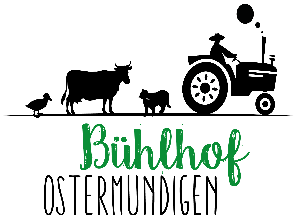 Hier eine Übersicht der Produzenten unserer betriebsfremden Produkte und wann diese ihre Produkte liefern.Bei allen Produzenten habt Ihr die Möglichkeit über uns Eure gewünschten Produkte zu bestellen, bitte beachtet dabei, wieviel im Voraus bestellt werden muss.Genaue Informationen und eine Übersicht über die jeweiligen Produkte findet Ihr auch auf den jeweiligen Webseiten der einzelnen ProduzentenProduzentLiefertageProdukteBestellen bis spätestensBemerkungMoosmattLea Lottaz und Stefan Gäumann3111 Tägertschiwww.moosmatt.chMontagRind- und SchweinefleischSamstag MittagRegelmässige Frischmärkte, wo das Fleisch jeweils über uns bestellt werden kann.Hof NeuhuusChristian Lüthi 3114 WichtrachDienstagFreilandeierMontag Mittag(weisse) Ostereier bitte frühzeitig bestellenDorfkäserei Koppigen3425 Koppigenwww.dorfkaeserei.ch/Dienstag und FreitagMilchprodukteMontag oder Donnerstag MittagRohrer Gemüse3123 Belpwww.rohrergemuese.chDienstag und Freitag Saisonales GemüseMontag oder Donnerstag MittagDittligmühle3636 Längenbühlwww.dittligmuehle.chMittwochMüesliBackmischungenTrockenwarenDienstag MittagMühle Kleeb3418 Rüegsbachwww.muehle-kleeb.chDonnerstagMüesliMehlTrockenwarenDienstag MittagStettler ObstFlugbrunnen3065 Bolligenwww.Stettlerobst.chDonnerstagSaisonale FrüchteMittwoch MittagSchlösslis Bio-GlaceJolanda und Markus Biehler3076 Worbwww.schloesslis-bioglace.chNach BedarfCa. 1x pro MonatGlaceJederzeit möglich, wird evtl. nicht sofort geliefertHeidi Ryter3714 Frutigenwww.seifenstueck.chNach BedarfCa. 1x pro MonatHandgemachte NaturseifenJederzeit möglich, wird evtl. nicht sofort geliefertWanderimkerei Baumgartner3556 TrubNach BedarfCa. 1x pro MonatHonigJederzeit möglich, wird evtl. nicht sofort geliefert